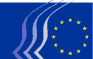 Európsky hospodársky a sociálny výborBrusel 9. októbra 2017Zhrnutie:1.	FINANČNÉ NÁSTROJE/DAŇOVÉ OTÁZKY	32.	Legislatívne predpisy EÚ/hodnotenie vplyvu	73.	Colná únia	84.	Inovácia/digitalizácia	95.	Práca/sociálne veci	106.	Vonkajšie vzťahy	12Na plenárnom zasadnutí 20. a 21. septembra 2017 sa zúčastnili pán Jean-Claude Juncker, predseda Európskej komisie, pán Karl-Heinz Lambertz, predseda Európskeho výboru regiónov, pán Herman van Bekkem, zástupca Greenpeace Holandsko, a pán David Schwartz, koordinátor kampane „Zákaz glyfozátu“ v Bruseli.Na zasadnutí boli prijaté tieto stanoviská:FINANČNÉ NÁSTROJE/DAŇOVÉ OTÁZKYSpotrebiteľské finančné službySpravodajca:	Michael IKRATH (Zamestnávatelia – AT)Pomocný spravodajca:	Carlos TRIAS PINTÓ (Iné záujmy – ES)Referenčné dokumenty:	COM(2017) 139 finalEESC-2017-01765-00-00-AC-TRAHlavné body:EHSV:víta skutočnosť, že Európska komisia v tejto fáze upúšťa od regulačných opatrení a podporuje ju v jej odhodlaní uplatňovať príslušné pravidlá hospodárskej súťaže;konštatuje, že osobitnú pozornosť je potrebné venovať tradičným retailovým bankám (boring banking) ako kľúčovému sprostredkovateľovi takýchto výrobkov a služieb;odporúča prijať kroky, ktoré by zabezpečili, že zdaňovanie produktov a služieb už nebude prekážkou spravodlivej hospodárskej súťaže;nalieha na Komisiu, aby stanovila primerané, nezávislé, povinne certifikované nástroje na porovnávanie rôznych finančných produktov v odlišných jurisdikciách EÚ;odporúča reguláciu neeurópskych IT gigantov, ktoré využívajú svoje zákaznícke databázy s cieľom ponúkať v priamom predaji personalizované produkty bez toho, aby podliehali pravidlám EÚ;odporúča, aby Komisia popri spotrebiteľských produktoch už uvedených v akčnom pláne určila dodatočné produkty, ktoré sú jednoduché, majú rovnaké vlastnosti, a sú preto porovnateľné a transparentné.Kontakt:	Claudia Drewes-Wran(tel.: 00 32 2 546 8067 – e-mail: claudia.drewes-wran@eesc.europa.eu)Spoločný (konsolidovaný) základ dane z príjmov právnických osôbSpravodajca:	Michael McLOUGHLIN (Iné záujmy – IE)Referenčné dokumenty:	COM(2016) 683 final – 2016/0336 (CNS)COM(2016) 685 final – 2016/0337 (CNS)EESC-2017-02205-00-00-AC-TRAHlavné body:EHSV:súhlasí so zámermi návrhov Komisie a odporúča, aby sa vyvinulo čo najväčšie úsilie na dosiahnutie konsenzu o CCCTB s prihliadnutím na citlivú povahu otázok z hľadiska subsidiarity a štátnej suverenity;rozumie zdôvodneniu prístupu rozdeleného na dve etapy, ktorý zaujala Komisia, ale naliehavo žiada, aby sa po dohode o spoločnom základe urýchlene začala druhá etapa, keďže spoločnosti pocítia najväčšie prínosy až po konsolidácii;oceňuje, že Komisia znovu predložila návrh na CCCTB s cieľom podporiť jednotný trh a bojovať proti agresívnemu daňovému plánovaniu a prideľuje príjem tam, kde sa vytvára hodnota;odporúča prehodnotiť vzorec na rozdelenie pre CCCTB; Komisia a členské štáty by mali zvážiť, či vylúčiť duševné vlastníctvo z rozdeľovania na základe vzorca;sa obáva, že ak sa tento kľúč bude uplatňovať, mnohé menšie vyvážajúce členské štáty stratia značnú časť svojho zdaniteľného príjmu v prospech veľkých spotrebiteľských členských štátov, a je presvedčený, že cieľom návrhu by malo byť nájsť spravodlivý vzorec a vyhnúť sa systematicky nevyváženému účinku;vyzýva na opatrnosť pri návrhoch týkajúcich sa odpisovania, aby sa zaistilo, že budú odrážať skutočné skúsenosti podnikov, keďže odpisy môžu byť príliš obmedzené pre určité triedy aktív, ktoré vzhľadom na tempo technologických zmien veľmi rýchlo zastarávajú;víta uznanie daňového režimu kapitálového financovania pre investície podnikov prostredníctvom návrhu na zrovnoprávnenie dlhového a kapitálového financovania;odporúča, aby sa zabezpečilo, že návrhy zaistia spravodlivú rovnováhu medzi členskými štátmi. Ich dosah by sa mal preto podrobne preskúmať osobitne pre každý členský štát, a to z hľadiska atraktívnosti pre investície a schopnosti vytvárať a zachovávať pracovné miesta;nalieha na Komisiu, aby riešila potrebu flexibility a zabezpečila, že štáty a podniky budú schopné reagovať na meniace sa globálne alebo domáce hospodárske okolnosti, a zároveň rešpektovať postupy EÚ a spoluprácu v rámci nej.Kontakt:	Jüri Soosaar(tel.: 00 32 2 546 9628 – e-mail: juri.soosaar@eesc.europa.euDaňový systém podporujúci hospodársku súťaž a rastSpravodajca:	Petru Sorin DANDEA (Pracovníci – RO)Referenčný dokument:	stanovisko z vlastnej iniciatívyEESC-2017-00528-00-00-AC-TRAHlavné body:EHSV:vyzýva členské štáty, aby zintenzívnili svoje úsilie v boji proti agresívnemu daňovému plánovaniu a daňovým únikom;odporúča Komisii a členským štátom, aby v záujme rozvoja účinnej regulácie v oblasti boja proti daňovým únikom pokračovali vo svojom úsilí a ešte viac ho zintenzívnili v rámci rokovaní na úrovni medzinárodných organizácií;víta rozhodnutie Rady, ktorým schválila kritériá navrhované Komisiou pre hodnotenie jurisdikcií známych ako daňové raje;odporúča, aby sa členské štáty vyhýbali ďalšej podpore daňovej konkurencie prostredníctvom využívania mnohých daňových rozhodnutí, ktoré nie sú odôvodnené ekonomickou podstatou operácií;domnieva sa, že harmonizácia a zjednodušovanie daňových predpisov by mali byť pre členské štáty prioritou, a že úsilie vyvíjané v oblasti harmonizácie musí okrem toho sprevádzať úplné odstránenie prekážok fiškálnej povahy;odporúča členským štátom, aby v rámci reforiem presadzovaných v daňovej oblasti presunuli daňové zaťaženie z oblasti zamestnanosti na škodlivé praktiky vo finančnej alebo environmentálnej oblasti;navrhuje, aby sa spoločný konsolidovaný základ dane z príjmov právnických osôb (CCCTB) rozšíril na celý jednotný trh, ba dokonca aj mimo neho;odporúča, aby sa vzorec pre rozdelenie zdaniteľného zisku v rámci konsolidácie, ktorú predpokladá CCCTB, čo najviac opieral o zásadu zdaňovania na mieste, kde bol zisk vytvorený;opakovane navrhuje zaviesť systém tzv. daňového hada podľa modelu tzv. menového hada, ktorý fungoval v období pred zavedením jednotnej meny;nazdáva sa, že zavedením systému kvalifikovanej väčšiny v oblasti priameho zdaňovania by sa umožnilo viac podporiť snahy o harmonizáciu pravidiel v oblasti stanovenia daňových základov pre hlavné dane; mal by sa urýchliť pokrok pri presadzovaní daňových politík, ktorý by mal pozitívny vplyv na vnútorný trh a prostredníctvom ktorého by sa vytvoril značný potenciál rastu, vzhľadom na to, že harmonizovaný systém by výrazne znížil náklady spoločností na dodržiavanie predpisov a vytvoril by predvídateľnejší daňový systém v EÚ.Kontakt: 	Krisztina Perlaky-Tóth(tel: 00 32 2 546 9740 – e-mail: Krisztina.PerlakyToth@eesc.europa.eu)Nariadenie o infraštruktúre európskych trhov (EMIR) – zmenaSpravodajca:	Petru Sorin DANDEA (Pracovníci – RO)Referenčné dokumenty:	COM(2017) 208 final – 2017/090 (COD)COM(2017) 331 final – 2017/0136 (COD)EESC-2017-02566-00-01-AC-TRAHlavné body:EHSV:víta dva návrhy nariadení, ktorými sa mení nariadenie EMIR, a cení si najmä to, že im predchádzala rozsiahla konzultácia s verejnosťou;domnieva sa, že je dôležité, aby opatrenia navrhnuté Komisiou boli v súlade s akčným plánom o únii kapitálových trhov a najmä s jeho ustanoveniami o sekuritizácii;odporúča zjednotiť typy derivátových transakcií a nástrojov, pretože sa tým môže dosiahnuť výrazné zvýšenie kvality ohlasovaných údajov;súhlasí s návrhom Komisie na zavedenie zúčtovacej prahovej hodnoty uplatniteľnej na malé zmluvné strany, keďže majú ťažkosti pri hľadaní prístupu k zúčtovaniu;podporuje návrh Komisie predĺžiť pre dôchodkové fondy výnimku z centrálnej zúčtovacej povinnosti, keďže až doteraz sa nepodarilo nájsť riešenia tak, aby tieto fondy mali k dispozícii potrebnú likviditu bez toho, aby to ovplyvnilo záujmy účastníkov fondov;víta návrh Komisie na vytvorenie nového mechanizmu dohľadu v rámci Európskeho orgánu pre cenné papiere a trhy (ESMA).Kontakt:	Gerald Klec(tel.: 00 32 2 546 99 09 – e-mail: gerald.klec@eesc.europa.eu)Legislatívne predpisy EÚ/hodnotenie vplyvuTransparentnosť, metodika a zdroje hodnoteníSpravodajca:	Denis MEYNENT (Pracovníci – FR)Referenčný dokument:	stanovisko z vlastnej iniciatívyEESC-2017-01443-00-00-AC-TRAHlavné body:EHSV:sa domnieva, že musia byť zahrnuté hodnotenia vplyvu všetkých legislatívnych návrhov a zároveň sa musí náležite zohľadniť význam hospodárskych, sociálnych a environmentálnych aspektov, a to aj pre MSP,žiada Parlament, Radu a Európsku komisiu, aby sa dohodli na spoločnej metodike pre štúdie a hodnotenia vplyvu, ktorá by mohla slúžiť aj ako usmernenie pre výbor,opäť vyjadruje svoje obavy v súvislosti so zisteniami týkajúcimi sa nedostatkov v posudzovaní sociálneho alebo environmentálneho vplyvu a monitorovania konzultácií a žiada, aby Komisia bola transparentnejšia a zdôvodnila, prečo je v prípade určitého ustanovenia alebo návrhu ustanovenia potrebné resp. nepotrebné vypracovať posúdenie vplyvu alebo hodnotenie ex post.Kontakt:	Jean-Pierre Faure(tel.: 00 32 2 546 9615 – e-mail: jean-pierre.faure@eesc.europa.eu)Colná úniaColná únia/riadenieSpravodajca:	Dimitris DIMITRIADIS (Zamestnávatelia – EL)Referenčné dokumenty:	COM(2016) 813 finalEESC-2017-00766-00-00-AC-TRAHlavné body:EHSV súhlasí s návrhom Komisie rozvinúť riadenie colnej únie, ale domnieva sa, že:je potrebná viacúrovňová reforma a rozhodné opatrenia v technickej oblasti;je potrebný prechod na automatizované centralizované colné konanie s cieľom uľahčiť koordináciu opatrení na predchádzanie a potláčanie trestnej činnosti a ochranu finančných záujmov EÚ, aby sa chránili práva, záujmy a bezpečnosť podnikov a európskych spotrebiteľov. Z tohto dôvodu EHSV žiada zriadiť Európsku prokuratúru (EPPO), ktorá by pozitívne prispela k dosiahnutiu tohto cieľa;fungovanie decentralizovaného operačného modelu sa musí posilniť prostredníctvom administratívnej spolupráce, s ústrednou koordináciou riadenou podporným orgánom alebo organizáciou pod vedením Komisie a so zapojením Skupiny pre colnú politiku s cieľom pomôcť s otázkami vykonávania Colného kódexu Únie.Kontakt:	Jana Valant(tel.: 00 32 2 546 8924 – e-mail: jana.valant@eesc.europa.euInovácia/digitalizáciaVplyv digitálnej revolúcie v zdravotníctve na zdravotné poistenieSpravodajca:	Alain COHEUR (Pracovníci – BE)Referenčný dokument:	stanovisko z vlastnej iniciatívyEESC-2017-01370-00-01-AC-TRAHlavné body:EHSV sa domnieva, že digitalizácia môže prispieť k rovnosti v prístupe k zdravotnej starostlivosti, ktorá je základným cieľom politiky v oblasti zdravia, ak sa splnia viaceré podmienky:spravodlivé územné pokrytie;zmenšenie digitálnej priepasti z hľadiska využívania občanmi, zdravotníkmi a subjektmi systémov zdravotného poistenia;interoperabilita všetkých digitálnych štruktúr (databáz, zdravotníckych systémov);ochrana údajov týkajúcich sa zdravia, ktoré sa v žiadnom prípade nemôžu použiť na úkor pacientov.EHSV taktiež zdôrazňuje potrebu:rozvíjať a uľahčovať prístup k digitálnej zdravotnej gramotnosti občanov s cieľom podporiť kritický prístup k zdravotnícky informáciám;zabezpečiť kvalitné informácie v oblasti zdravia, najmä pokiaľ ide o zavádzanie postupov označovania/akreditácie aplikácií v zdravotníctve;posilniť dôveru medzi pacientmi, zdravotníkmi a subjektmi systémov nemocenského a zdravotného poistenia;vytvoriť systém vzdelávania prispôsobený používateľom a zdravotníkom;podporovať vývoj nomenklatúry v oblasti preplácanej starostlivosti a ponúkaných wellness služieb s prihliadnutím na technické inovácie, ktoré umožňuje digitalizácia.Kontakt:	Jana Valant(tel.: 00 32 2 546 8924 – e-mail: jana.valant@eesc.europa.euPráca/sociálne veciÚloha sociálnych partnerov a organizácií občianskej spoločnosti v rámci nových foriem práceSpravodajkyňa:	Franca SALIS-MADINIER (FR/II)Pomocný spravodajca:	Jukka AHTELA (FI/ I)Referenčný dokument:	EESC-2017-01866-00-00-AS-TRAHlavné body:EHSV sa domnieva, že v súčasnom období veľkých digitálnych, ekologických a demografických zmien, následkom ktorých sú sociálni partneri (pracovníci a zamestnávatelia) a ich vzťahy vystavení hlbokým zmenám, je viac než kedykoľvek predtým potrebné, aby sa na všetkých úrovniach uznala úloha sociálneho dialógu a kolektívneho vyjednávania, pretože ich ciele a zásady zostávajú nezmenené.EHSV sa domnieva, že k dnešnému dňu nedokážeme odhadnúť všetky príležitosti a výzvy, ktoré prinesie digitálne hospodárstvo. Úlohou sociálneho a spoločenského dialógu nie je stavať sa proti týmto zmenám, ale čo najlepšie ich usmerniť, aby sa využili všetky výhody, ktoré môžu predstavovať z hľadiska rastu, podpory inovácií a zručností, kvalitných pracovných miest a trvalo udržateľného a solidárneho financovania sociálnej ochrany, a zároveň zabezpečiť, aby si ľudia mohli uplatňovať základné práva, ktoré im zaručuje Charta základných práv Európskej únie a dohovory MOP.Digitalizácia sa stavia proti tradičným metódam riadenia a správy, vyžaduje si participatívne riadenie a stanovenie kolektívnych pravidiel, ako aj adaptáciu štruktúry a formy sociálneho dialógu.EHSV odporúča rešpektovať nezávislosť sociálnych partnerov, ktorí sa prostredníctvom kolektívneho vyjednávania zaviazali hľadať inovačné formy sociálneho dialógu a odpovede prispôsobené potrebám zamestnávateľov a pracovníkov, tak v tradičných podnikoch, ako aj v digitálnom hospodárstve. EHSV v tomto stanovisku uvádza niekoľko prvých skúseností, inovačných odpovedí a riešení, postupy odborov a výsledky kolektívneho vyjednávania, ktoré reagujú na výzvy spojené s týmito zmenami. Takisto je položená otázka užšej spolupráce medzi sociálnymi partnermi a ďalšími organizáciami občianskej spoločnosti, napríklad formou širšej konzultácie na vládnej úrovni, ktorá do širších diskusií o celkovom vplyve digitalizácie zapojí aj ďalšie subjekty občianskej spoločnosti. Téma digitalizácie a jej účinkov na prácu sa musí zaradiť medzi priority. EHSV odporúča, aby sa monitoroval vývoj, ako aj jeho vplyv na vzťahy v priemysle, pracovné podmienky a sociálny dialóg, ďalej aby sa zvýšila účinnosť a význam sociálneho dialógu prostredníctvom výmeny informácií, vypracovania prognostických štúdií a spoločného využívania osvedčených postupov a aby sa vytvoril vhodný legislatívny a nelegislatívny rámec.Kontakt:	June Bedaton(tel.: 0032 2 546 8134 – e-mail: june.bedaton@eesc.europa.eu)Zručnosti/Nové formy práceSpravodajca:	Ulrich SAMM (Zamestnávatelia – DE)Referenčný dokument:	EESC-2017-01813-00-00-AS-TRAHlavné body:V dôsledku dostupnosti širokopásmových sietí s veľmi vysokou kapacitou sa v budúcnosti bude zvyšovať počet atypických foriem práce. EHSV zdôrazňuje, že vzhľadom na tento rast atypickej práce – s pracovníkmi, ktorí často nemajú prístup k tradičným systémom vzdelávania v podnikoch – sa poskytovanie sociálneho zabezpečenia a predchádzanie chudobe musí stať vysokou prioritou a že sociálnymi rizikami sa musíme zaoberať prostredníctvom koordinovaného úsilia všetkých zainteresovaných strán vrátane sociálnych partnerov a podnikov. V tejto súvislosti by si EHSV želal, aby niektoré vnútroštátne iniciatívy odborov a občianskej spoločnosti poskytujúce usmernenia pre tzv. crowdworkerov Komisia prevzala a aby sa uplatňovali v európskom meradle. Rastúcu informačnú asymetriu medzi spotrebiteľmi a podnikmi bude treba odstrániť metódami, ako sú napríklad etické kódexy pre slobodné povolania.Automatizácia a roboty budú mať takisto významný vplyv na budúcnosť práce: môžu nahradiť monotónnu, ťažkú alebo nebezpečnú prácu a môžu byť obzvlášť užitočné pre ľudí s telesným postihnutím. Okrem toho majú potenciál stabilizovať ekonomiku v starnúcej spoločnosti. Zavedenie väčšieho počtu robotov na pracoviskách však ovplyvní značný počet pracovných miest. EHSV sa preto domnieva, že už v skorom štádiu bude potrebný sociálny dialóg.Vzhľadom na tieto výzvy EHSV zastáva názor, že by sa malo zabezpečiť, že budú k dispozícii vhodné zručnosti, aby bola Európa naďalej konkurencieschopná a dokázala vytvárať nové podniky a nové pracovné miesta, aby sa ľudia počas celého svojho pracovného života dokázali začleniť do trhu práce, a aby mohla zabezpečiť blahobyt pre všetkých. Tieto budúce zručnosti by mali zodpovedať potrebám spoločnosti a dopytu na trhu práce. Celoživotné vzdelávanie bude nevyhnutnosťou pre každého a oveľa viac času sa bude musieť venovať odbornej príprave a informálnemu učeniu sa. Verejné a súkromné organizácie budú musieť poskytovať odbornú prípravu v oblasti nových technológií, najmä pre tých, ktorí nemajú možnosti organizovať odbornú prípravu sami, ako malé a stredné podniky, slobodné povolania a samostatne zárobkovo činné osoby. Dlhodobý vývoj, ktorý môže priniesť nové a neočakávané výzvy, zoči-voči ktorým sa súčasné zručnosti môžu stať rýchlo zastaranými, možno však najlepšie anticipovať pomocou všeobecného vzdelávania. Podľa názoru EHSV bude mať preto zásadný význam kvalitatívna príprava pedagógov, ako aj ich postavenie, pokiaľ ide o pracovnú flexibilitu, odmeny, sociálne záruky atď.Kontakt:	Natalia Agapiou(tel.: 0032 2 546 9627 – e-mail: natalia.agapiou@eesc.europa.eu)Vonkajšie vzťahyNový kontext strategických vzťahov EÚ – CELAC a úloha občianskej spoločnosti (stanovisko z vlastnej iniciatívy)Spravodajca:	Mário SOARES (Pracovníci – PT)Stanovisko:	EESC-2017-01834-00-00-PAC-TRAHlavné body:Región Latinskej Ameriky a Karibiku už mnohé stáročia spájajú s Európou rovnaké zásady a hodnoty, ktoré tvoria spoločnú víziu sveta. Európa a jej členské štáty sú hlavným investorom a najväčším partnerom v oblasti spolupráce s krajinami Latinskej Ameriky a Karibiku. V priebehu stáročí sa rozvinuli politické, hospodárske, sociálne, kultúrne a historické vzťahy.Nové globálne výzvy si vyžadujú posilnenie tohto bloku a predovšetkým vymedzenie novej stratégie, ktorá by presahovala formálny rámec a ambiciózne vyhlásenia, aby sa etabloval ako silný a rozhodujúci hlas na medzinárodnej scéne. V novej geopolitickej situácii sa región Latinskej Ameriky stáva pre zahraničnú politiku EÚ strategickejšou prioritou.EHSV vyzýva na pokrok smerom ku komplexnej rámcovej dohode medzi Európskou úniou a krajinami CELAC, ktorá by zahŕňala zásady pre opatrenia týkajúce sa politického dialógu, spolupráce a udržateľného rozvoja. Tá by mohla byť základom pre geopolitické opatrenia globálneho dosahu a posilnila by hlas našich regiónov na medzinárodnej scéne.EHSV vyzýva všetkých politických lídrov EÚ, Latinskej Ameriky a Karibiku, aby uznali a ocenili zapojenie občianskej spoločnosti. Je preto dôležité:formalizovať – v rámci všetkých rokovaní – štruktúrovaný dialóg s organizovanou občianskou spoločnosťou, ktorej účasť by mala vychádzať z kritérií reprezentatívnosti príslušných organizácií a vyváženosti medzi jednotlivými zastúpenými sektormi. V konkrétnom prípade rokovaní o dohodách o voľnom obchode by sa malo zaručiť jej účinné zapojenie do každej etapy týchto rokovaní, ako aj do vykonávania a hodnotenia výsledkov;poskytovať od začiatku potrebné a dostatočné materiálne zdroje pre všetky mechanizmy účasti uvedené v dohodách, aby tak mohli plniť svoje úlohy;uvedomiť si, že transparentnosť a riadený a pravidelný dialóg s príslušnými orgánmi je základom dôvery z hľadiska kvality opatrení a zúčastnených strán;zamerať sa na vytvorenie jediného inštitucionalizovaného orgánu s primeranými finančnými prostriedkami a na vyhodnocovanie a monitorovanie v súlade so zásadou „jedna dohoda, jeden orgán občianskej spoločnosti“.Kontakt:	Ms Lucía MENDEZ DEL RIO CABRA(tel.: 00 32 2 546 9345 – e-mail: Lucia.MendezDelRioCabra@eesc.europa.eu)____________PLENÁRNE ZASADNUTIE

20. A 21. SEPTEMBRA 2017

PREHĽAD PRIJATÝCH STANOVÍSKTento dokument je dostupný vo všetkých úradných jazykoch EÚ na internetovej stránke výboru:http://www.eesc.europa.eu/?i=portal.fr.documents#/boxTab1-2Uvedené stanoviská možno nájsť on-line cez vyhľadávač výboru:http://www.eesc.europa.eu/?i=portal.fr.opinions-search